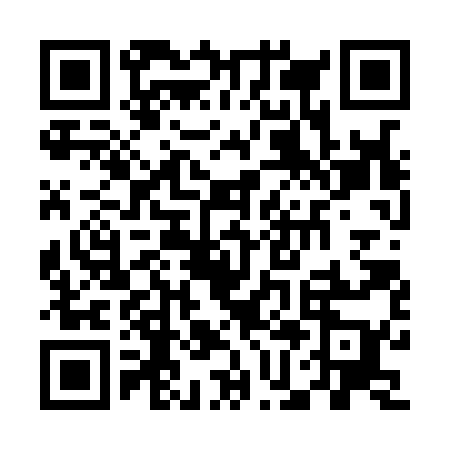 Ramadan times for Jeneitanya, HungaryMon 11 Mar 2024 - Wed 10 Apr 2024High Latitude Method: Midnight RulePrayer Calculation Method: Muslim World LeagueAsar Calculation Method: HanafiPrayer times provided by https://www.salahtimes.comDateDayFajrSuhurSunriseDhuhrAsrIftarMaghribIsha11Mon4:134:135:5511:453:445:355:357:1112Tue4:114:115:5311:453:465:375:377:1313Wed4:094:095:5111:443:475:385:387:1414Thu4:074:075:4911:443:485:405:407:1615Fri4:054:055:4711:443:495:415:417:1716Sat4:034:035:4511:443:505:435:437:1917Sun4:014:015:4311:433:515:445:447:2118Mon3:593:595:4111:433:535:455:457:2219Tue3:563:565:3911:433:545:475:477:2420Wed3:543:545:3711:423:555:485:487:2521Thu3:523:525:3511:423:565:505:507:2722Fri3:503:505:3311:423:575:515:517:2923Sat3:473:475:3111:423:585:525:527:3024Sun3:453:455:2911:413:595:545:547:3225Mon3:433:435:2711:414:005:555:557:3426Tue3:413:415:2511:414:015:575:577:3527Wed3:383:385:2311:404:025:585:587:3728Thu3:363:365:2111:404:035:595:597:3929Fri3:343:345:1911:404:046:016:017:4030Sat3:313:315:1711:394:056:026:027:4231Sun4:294:296:1512:395:067:047:048:441Mon4:274:276:1312:395:077:057:058:452Tue4:244:246:1112:395:087:067:068:473Wed4:224:226:0912:385:097:087:088:494Thu4:204:206:0812:385:107:097:098:515Fri4:174:176:0612:385:117:117:118:526Sat4:154:156:0412:375:127:127:128:547Sun4:124:126:0212:375:137:137:138:568Mon4:104:106:0012:375:147:157:158:589Tue4:074:075:5812:375:157:167:169:0010Wed4:054:055:5612:365:167:187:189:02